Publicado en Madrid el 13/03/2023 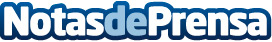 CHEP Automotive lanza el segundo informe de la serie sobre las tendencias en la cadena de suministroCHEP, líder de cadenas de suministro, estudia el impacto de la electrificación del transporte dentro de la cadena de suministro automovilística y se cuestiona si las baterías son el único camino a la sostenibilidad
Datos de contacto:Alexis AlecciaCoordinadora de Marketing Integrado800-243-7872Nota de prensa publicada en: https://www.notasdeprensa.es/chep-automotive-lanza-el-segundo-informe-de-la Categorias: Internacional Automovilismo Logística Sostenibilidad Industria Automotriz Otras Industrias http://www.notasdeprensa.es